РОССИЙСКАЯ ФЕДЕРАЦИЯ Иркутская область  Усть-Кутский муниципальный районАдминистрация Подымахинского муниципального образования(сельское поселение)П О С Т А Н О В Л Е Н И Еот 15.01.2019 г.                                                                                             № 05-пОб утверждении генеральной схемыочистки территории Подымахинскогомуниципального образованияВ соответствии с Федеральным законом от 30.03.1999 г. № 52 «О санитарно-эпидемиологическом благополучии населения», СанПиН 42-128-4690-88, а также в целях обеспечения экологического и санитарно-эпидемиологического благополучия Подымахинского сельского поселения  и охраны окружающей средыП о с т а н о в л я ю:1. Утвердить Генеральную схему очистки территории Подымахинского муниципального образования  Усть-Кутского района Иркутской области согласно приложения № 1.2. Ведущему специалисту администрации Подымахинского сельского поселения ( Эповой М.А.) настоящее постановление опубликовать в общественно- политической газете « Ленские вести» и  разместить на официальном сайте Подымахинского муниципального образования в информационно-телекоммуникационной сети «Интернет» подымахино.рф3. Настоящее постановление вступает в законную силу со дня его официального опубликования.4. Контроль за исполнением настоящего постановления оставляю за собой.Глава Подымахинского муниципального образования	                                 Т.В. Пахомова					  Приложение №1к Постановлению главы администрацииот 15.01.2019 года № 05-пп. Казарки2018 годСОДЕРЖАНИЕ Введение1. Общие положения1.1. Общие сведения о поселении2. Основная часть2.1. Краткая характеристика объекта и природно-климатические условия2.2. Существующее состояние и развитие поселения на перспективу2.3. Современное состояние системы санитарной очистки и  уборки2.3.1 Сбор, удаление и размещение отходов2.3.2. Твердые бытовые отходы2.3.3. Отходы 1-2 класса опасности2.3.4. Содержание и уборка придомовых и обособленных территорий2.3.5. Характеристика по установлению  контейнеров2.4. Транспортно-производственная база 3. Финансирование мероприятий по санитарной очистке4.Заключение по системе санитарной очистки Подымахинского муниципального образования.5. Список использованной литературыВВЕДЕНИЕ.Развитие промышленности и сельского хозяйства, рост городов, поселков городского типа и сельских поселений приводят к загрязнению окружающей природной среды, ухудшают условия проживания людей, в том числе в сельских поселениях.Очистка территорий населенных пунктов – одно из важнейших мероприятий, направленных на обеспечение экологического и санитарно-эпидемиологического благополучия населения и охраны окружающей среды, в связи с чем, была разработана схема санитарной очистки территории Подымахинского муниципального образования Усть-Кутского района  Иркутской области.Разработчиком схемы санитарной очистки территории городского поселения является администрация Подымахинского муниципального образования.Основанием для разработки схемы санитарной очистки послужили:1.Федеральный закон от 30.03.1999 г. № 52 «О санитарно-эпидемиологическом благополучии населения».2.Федеральный закон от 10.01.2002 г. № 7-ФЗ «Об охране окружающей природной среды».3.Федеральный закон от 24.06.1998 г. № 89-ФЗ  «Об отходах производства и потребления».4. Федеральный закон от 21.12.1994 г. № 68-ФЗ «О защите населения и территорий от чрезвычайных ситуаций природного и техногенного характера».5. СанПиН 42-128-4690-88 «Санитарные правила содержания территорий населенных мест».    1.Общие положенияОчистка территорий населенных пунктов – одно из важнейших мероприятий, направленных на обеспечение экологического и санитарно-эпидемиологического благополучия населения и охраны окружающей среды.Генеральная схема очистки территории Подымахинского муниципального образования  направлена на решение комплекса работ по организации, сбора, удаления и размещения бытовых отходов, а также определяет очередность осуществления этих мероприятий. 1.1. Общие сведения  о поселенииВыполнение  работ по установлению, описанию  и согласованию границ  вновь образованных муниципальных  образований Ì уровня  проводилось  на основании  Государственного контракта  № 22-4/5 от 30.05.2005 г.  в соответствии с Техническим заданием, утверждённым  Комитетом  по управлению государственным  имуществом Иркутской области.Установление, описание  и согласование границ  вновь  образованного муниципального образования Ì уровня проводилось в Усть-Кутском  муниципальном районе.Согласно закону Иркутской области « О статусе и границах муниципальных образований  Усть-Кутского района Иркутской области» № 93-оз  от 16 декабря 2004 г. на территории Усть-Кутского района образовано  Подымахинское муниципальное образование.Подымахинское муниципальное образование (далее по тексту также –  поселение) расположено в центральной части  Усть-Кутского района Иркутской области.  На западе  и северо-западе  муниципальное образование граничит  с Янтальским городским поселением, на севере и северо-востоке с Верхнемарковским  сельским поселением, на востоке  с Киренским районом, на юге  с Звёзднинским  городским поселением и Усть-Кутским городским поселением.Площадь Подымахинского муниципального образования – 298723,83 га., длина 333.18 км. Численность населения на исходный год проектирования − 1039 человек. В состав поселения входят четыре населенных пункта: село Подымахино, посёлок Казарки, село Таюра, деревня Новосёлова . Село Подымахино  граничит с посёлком Казарки, село Таюра и деревня Новосёлова являются отдалёнными поселениями . Внешние транспортные  связи осуществляются  дорогой  регионального значения « Вилюй» Тулун- Братск –Усть-Кут-Мирный-Якутский. 2. Основная часть2.1.  Природные условия и ресурсы территории.По строительно-климатическому районированию (СНиП 23-01-99 «Строительная климатология») Подымахинское муниципальное образование  относится к району IА.Средняя температура  января  -25 градусов С, июля +17 градусов С, минимальная температура -54 градусов С, максимальная (в тени) +38 градусов С.Ветровой режим обусловлен  направлением  долины реки Лены, в течение  всего года здесь преобладают ветры юго-западного направления. Средняя  годовая скорость ветра -2-3.Климат резко континентальный, с умеренно суровой малоснежной зимой. По термическим условиям тёплого периода- территория оптимального  увлажнения, умеренно тёплого лета.Годовое  количество осадков 350 мм. Максимальная высота снежного покрова около 500 мм.Продолжительность безморозного периода  в среднем 98 дней, первые заморозки появляются уже в начале сентября, последние бывают до конца мая. Наибольшее количество осадков  выпадает в летние месяцы. Осень и весна непродолжительны, с большими суточными амплитудами температур.В гидрографическом  отношении территория относится к Ленскому гидролого-морфологическому району. Гидрографическая  сеть поселения представлена множеством рек и ручьев, крупнейшими  из которых  является река Лена  и Таюра, протекающие  в южной части сельского поселения.Река Лена отличается от других рек России своим ледовым режимом и мощными заторами льда. Общая протяжённость реки-4400 км., площадь бассейна-2490 тыс.²км. Берёт начало  на западных склонах  Байкальского хребта, в 10 км от озера Байкала, впадает в море Лаптевых. В верховьях протекает в узкой долине с крутыми обрывистыми  склонами, много порогов и перекатов; развит карст (Ботовская пещера).Река Таюра- правый приток реки Лена.  Протяжённость реки составляет 216 км. Площадь её бассейна насчитывает 5720 км². Питание смешанное. Замерзает в октябре, вскрывается в мае месяце. Характерны летние дождевые паводки.Рельеф  и геологическое строение: территория поселения расположена на территории  Лено-Ангарского плато Среднесибирского  плоскогорья, которое сложено карбонатно-терригенными породами кембрия и ордовика.Сложено плато красноцветной толщей кембрия ( верхоленская свита), а также ордовикскими  ( Усть-Кутская свита) и силурийскими отложениями.Кембрийские отложения состоят из карбонатных пород ( в основном известняка и доломита) и терригенной формации ( песчаники, глинистые сланцы с прослоями известняков, алевролиты). Здесь же выявлены мощные пласты каменной соли, гипсов и ангидритов. Красноцветные отложения верхоленской   свиты иногда обнажаются в ущелеобразных долинах реки Лена, а в междуречьях  Лены с Тутурой имеются выходы ордовикских отложений Усть-Кутской  свиты.2.2. Существующее состояние поселения.Подымахинское муниципальное образование состоит из четырёх населенных пунктов с общей численностью 1007 человек.В последние годы в Подымахинском муниципальном образовании наблюдается тенденция понижения населения.Распределение населения  по населённым пунктам:2.2.1 Организация водоснабжения в поселении.Приоритетными источниками системы водоснабжения Подымахинского муниципального образования  являются подземные  воды. Большая часть населения снабжается водой  за счёт индивидуальных водозаборных  скважин, есть колодец, две водозаборные скважины находятся  в собственности у администрации Подымахинского сельского поселения.Качество воды, подаваемой потребителям, во многом зависит от химического состава подземных вод, меняющегося в течение времени. В отдельные  периоды времени качество воды не соответствует требованиям ГОСТ   Р 51232-98 « Вода питьевая. Гигиенические требования к качеству воды централизованных систем питьевого водоснабжения. Контроль качества». Водопроводные очистные сооружения в Подымахинском сельском поселении отсутствуют. В посёлке Казарки полностью отсутствует централизованная система водоснабжения, всего на территории посёлка размещены  три скважины для забора воды. Две скважины  в северной части села размещены в непосредственной близости от существующей жилой застройки. Скважина размещённая в южной части посёлка находится на территории, не отвечающей санитарным требованиям.    В с .Подымахино, с.Таюра, д.Новосёлова полностью отсутствует централизованная система водоснабжения. Скважины для забора воды в с.Подымахино, с.Таюра, д.Новосёлова отсутствуют.  Во всех населённых пунктах отсутствует система очистки и обеззараживания воды, что не гарантирует  подачу питьевой воды нужного качества и способствует её вторичному загрязнению.   На перспективу  необходимо предусмотреть развитие водозаборов с соблюдением зон санитарной охраны, строительством  водопроводных очистных сооружений и водопроводных сетей для обеспечения качественным централизованным водоснабжением существующей и перспективной застройки.2.3. Современное состояние системы санитарной очистки и уборки.В Подымахинском муниципальном образовании актуальна проблема образования несанкционированных мест накопления мусора. Непосредственно в Подымахинском муниципальном образовании   по сбору и вывозу ТБО на полигон  администрацией организуются субботники, население вывозят мусор на полигон ТБО  самостоятельно.            Полигон под ТБО находится на территории Подымахинского муниципального образования по адресу: п. Казарки  ул. Азовская 20, участок находится  примерно  в 360 м. на  юго-запад от ориентира, площадь 1351 +/-13 кв.м.          На территории Подымахинского муниципального образования  централизованная  система водоотведения отсутствует. В населённых пунктах отвод сточных вод осуществляется в выгребные ямы, надворные туалеты.  В перспективе  необходимо предусмотреть строительство канализационных очистных сооружений а также организацию и сбор сточных вод от наиболее крупных  абонентов  с целью обеспечения благоприятной экологической обстановки на территории Подымахинского муниципального образования.Сельское поселение  характеризуется сравнительно низким уровнем антропогенного воздействия на окружающую среду. На его территории отсутствуют промышленные предприятия, представляющие повышенную экологическую опасность.  В настоящее время проведена работа  по определению  земельных участков для размещения контейнерных  площадок под  ТКО :-п. Казарки по ул. Береговая  - ул. Береговая  от дома № 11 в западном направлении на 50 метров, 4 контейнера по 0.75 куб.м.;-п. Казарки по ул. Лесная   - ул. Лесная   от дома № 4  в западном направлении на 40 метров, 4 контейнера по 0.75 куб.м.;-с. Подымахино  между улицами Школьная и Партизанская от дома № 1 по ул. Школная  в северо-восточном направлении на 70 метров, 4 контейнера  по 0.75 куб.м.2.3.1. Сбор, удаление и  размещение отходовСбор твердых бытовых отходов, образующихся от уборки жилых помещений, административных зданий и объектов социальной сферы   производится самовывозом в будущем  будет вывозиться транспортом Управляющей компании по заявлениям граждан непосредственно на специально выделенную территорию (для  складирования ТБО). Администрацией Подымахинского муниципального образования планируется проведение следующих мероприятий:-организация планово-регулярной системы очистки населенных пунктов;-сбор, транспортировка всех видов отходов;-ликвидация несанкционированных свалок расчистка захламленных участков;-Заключение договора с управляющей организацией за  исполнение и контроль по сбору твердых бытовых отходов.Выделяются следующие этапы обращения с отходами:образование (жилые и административные здания, школа, магазины, почтовое отделение, библиотека, ФАП);сбор (транспортировка отходов к местам накопления отходов);транспортировка планируется (в  поселении осуществляться силами:  самовывоза и транспортом Управляющей компании по заявлению граждан, от придомовых территорий  и организаций до территории   складирования ТБО);размещение (включает в себя понятие «хранение», на территории  поселения планируется осуществлять только хранение отходов от момента их сбора до момента вывоза).На каждом этапе Администрация Подымахинского поселения должна проводить контроль за безопасным обращением с отходами, так как, организацию деятельности в области обращения с отходами на территориях поселений осуществляют органы местного самоуправления.На территории Подымахинского сельского поселения в 2019 году будет применяться контейнерная система сбора твердых коммунальных отходов – отходы  будут собираться в специальные контейнеры, из которых выгружаться в мусоровозы.Сбор коммунальных отходов от населения планируется осуществлять по планово-регулярной системе путем накопления и временного хранения коммунальных отходов в контейнерах или путем непосредственного сбора ТКО в мусороуборочную технику.Сбор, вывоз ТКО от юридических, физических лиц и населения планируется осуществлять  только специализированными организациями, имеющими лицензию на указанный вид деятельности. Вывоз будет осуществляться на договорной основе с соответствующими юридическими и физическими лицами. Периодичность вывоза твердых коммунальных отходов определяется исходя из норм образования отходов. При этом заключение договора на вывоз ТКО для всех юридических и физических лиц планируется осуществлять на основании условий заключенных договоров и санитарных норм.2.3.2. Твердые бытовые отходыОтходы разделяют на отходы производства и отходы потребления. Отходы, образующиеся в  поселении, можно отнести к отходам потребления, так как, это отходы, которые образовались в результате уборки жилых и административных помещений, в результате их ремонта  (твердые бытовые отходы, далее - ТБО). К отходам потребления также можно отнести продукцию, которая утратила свои потребительские свойства – это предметы обихода, различны виды упаковочной тары (отходы полиэтилена, ПЭТ бутылки, металлическая или пластиковая тара из-под различных видов продукции и т.д.), отработанные ртутьсодержащие лампы, отработанные автомобильные покрышки, автомобильные аккумуляторы и т.д.Норма накопления ТБО постоянно меняется, отражая состояние снабжения товарами и в значительной мере,  зависит от местных условий.На общее накопление ТБО влияют разнообразные факторы, основными из них являются:степень благоустройства зданий;вид топлива при местном отоплении;наличие промышленных предприятий, предприятий общественного питания и торговли;климатические условия.При определении количества ТБО следует учитывать возможность образования их во всех источниках.Нормы накопления отходов принято подразделять на дифференцированные (индивидуальные) по месту их образования.  Общие нормы накопления принимаются из расчета количества спецмашин, оборудования и инвентаря для сбора и удаления отходов.Установление норм накопления ТБО должно производиться согласно законодательства Российской Федерации «О нормах накопления ТБО  от объектов жилищно-бытового назначения, торговых и культурно-бытовых учреждений и предприятий всех форм собственности».К основным положениям Рекомендаций можно отнести:работа по определению или уточнению норм накопления ТБО проводится специальной комиссией, создаваемой органами местного самоуправления (нормы накопления ТБО могут изменяться в зависимости от числа жителей населенного пункта и его специфики).основными показателями при определении норм накопления ТБО являются масса, объем, средняя плотность и коэффициент суточной неравномерности накопления;нормы накопления определяются для жилых зданий и для объектов общественного назначения;нормы накопления определяются: по жилым зданиям – на одного человека; по объектам культурно – бытового назначения (клубы, библиотеки) – на 1 место; по объектам торговли – на1 кв. м. торговой площади; на  ФАП – на 1 посещение;при определении накопления отходов целесообразно использовать стандартные контейнеры емкостью 0,75 куб.м.;нормы накопления определяются по сезонам года, замеры производятся ежедневно без перерывов, независимо от периодичности вывоза отходов;работу по уточнению норм накопления ТБО целесообразно проводить каждые 5 лет.Рост обеспеченности бумагой и другими упаковочными материалами приводит к увеличению объема ТБО и снижению плотности отходов. Следует отметить, что сокращение плотности отходов в поселковой местности происходить не будет из-за использования части образующихся упаковочных материалов для личного пользования.Климатические и местные условия оказывают влияние на нормы накопления в связи с различной продолжительностью отопительного сезона, периода подметания дворов и тротуаров, озеленения, а также потреблением населения овощей и фруктов.  Среднегодовые нормы накопления и образования твердых бытовых отходов, приведенные в Таблице 3, приняты согласно следующим документам:Постановления Правительства    Российской Федерации от 4 апреля  2016 года № 269 « Об определении  нормативов накопления твёрдых коммунальных отходов»;Федерального закона  от 24.06.1998 года № 89-ФЗ « Об отходах производства и потребления» ст. 6;Приказу Министерства жилищной политики, энергетики и транспорта Иркутской области от 08.12.2016 г. № 168-мпр « Об установлении нормативов накопления твёрдых коммунальных  отходов ( с изменениями  на 24 мая 2018 года)                    -    СНиП 2.07.01-89* «Градостроительство. Планировка и застройки городских и сельских поселений»;                    -сборнику удельных показателей образования отходов производства и потребления, утвержденному заместителем председателя государственного комитета  Российской Федерации по охране окружающей среды в 1999г.;                   -сборнику удельных показателей «предельное количество токсичных промышленных отходов, допускаемых для складирования в накопителях», утвержденному Минжилхозом РСФСР 30.05.8 г. № 85-191-1.                                            таблица 3*в  поселении, как правило, в одной торговой точке производится реализация продукции продовольственной и промтоварной группы товаров, с выделением картонной и полиэтиленовой упаковки, в связи с чем возможно сокращение образования отходов от реализации продовольственной и не продовольственной группы товаров на 25%, что составит 56 кг на1 кв. м. торговой площади, а плотность отходов можно принять усредненной -0,2 куб. м. на1 кв. м. торговой площади; ** в офисе врача общей практики производится осмотр и консультация пациентов, делаются назначения, в поликлиниках, больницах - инъекции, перевязки и другие медицинские манипуляции, объем оказываемых услуг в сельском  поселении значительно отличается от медицинских услуг, оказываемых в районных центрах и городах, в связи с чем, предлагается уменьшить норматив образования отходов на 50% (60 кг. на 1 посещение), а плотность отходов, равной плотности отходов, образующихся в учреждениях (0,2 куб. м. на 1 посещение). Вывоз твердых бытовых отходов будет осуществляться   силами Управляющей компанией. Периодичность вывоза  твердых бытовых отходов будет определяться согласно разработанному графику.2.3.3. Отходы 1-2 класса опасности.На территории  поселения могут быть образованы не только  ТБО или отходы, являющиеся ВМР, но и отходы, хранение которых требует особых условий, например, отходы 1 класса опасности (отработанные ртутьсодержащие лампы и приборы), которые следует передавать для обезвреживания. С целью недопущения загрязнения отходами 1 класса  окружающей среды Управляющие компании должны заключить договор с специализированной организацией на вывоз и  утилизацию отработанных ртутьсодержащих ламп и приборов. 2.3.4. Содержание и уборка придомовых обособленных территорийОбъектами очистки являются: территории домовладений, проезды, объекты культурно-бытового назначения, территории учреждений и организаций.Возле организаций, учреждений и объектов культурно-бытового назначения должны быть установлены урны. Очистка урн  должна осуществляться систематически по мере их накопления. За содержание урн в чистоте несут ответственность организации, учреждения, осуществляющие уборку закрепленных за ними территорий.Сбор отходов осуществляется согласно СанПиН 2.1.7.1322-03 «Гигиенические требования к размещению и обезвреживанию отходов производства и потребления».На территории  поселения сбор бытовых отходов будет производиться путем их выноса из жилых домов и складирования в типовые контейнеры. Такой же процесс сбора будет  осуществляться при уборке административных зданий, школ, предприятий торговли и т.д.Кроме отработанных ртутьсодержащих ламп и приборов могут быть образованы другие отходы потребления: отработанные аккумуляторы, масла отработанные, фильтры жидкого топлива, промасленная ветошь и др., такие отходы не подлежат размещению на свалках и полигонах.Сбор отходов должен осуществляться по их видам и классам опасности, смешивание их запрещается.Виды отходов, не подлежащие к размещению на свалке должны передаваться с целью использования или обезвреживания предприятиям-потребителям, имеющим соответствующий вид лицензии.Примерное количество образующихся отходов приведено в Таблице 4.Таблица № 4  * прогнозируемые данные.В таблице 5 приведен примерный перечень отходов, образование которых возможно на территории  Подымахинского сельского поселения                                                                                                             Таблица № 52.3.5. Характеристика  контейнерных площадок , запланированных в эксплуатацию в 2019 годуВ таблице приведен перечень и характеристика  запланированных  контейнерных площадок  на территории Подымахинского муниципального образования  для сбора ТБО.       Планируемое количество отходов, вывозимое с территории Подымахинского муниципального образования   составит 351,3 тонн в год, исходя из численности сельского  поселения (с учетом предприятий социально-культурного назначения, организаций и учреждений). Периодичность вывоза отходов зависит от количества  образующихся отходов и количеством установленных контейнеров. 2.4. Финансирование мероприятий по санитарной очистке территории сельского поселения Ежегодно в бюджете сельского поселения предусматривать финансирование  на благоустройство и санитарную очистку территории поселения. Схема размещения контейнерных площадок на территории                            Подымахинского муниципального образования.в с. Подымахино
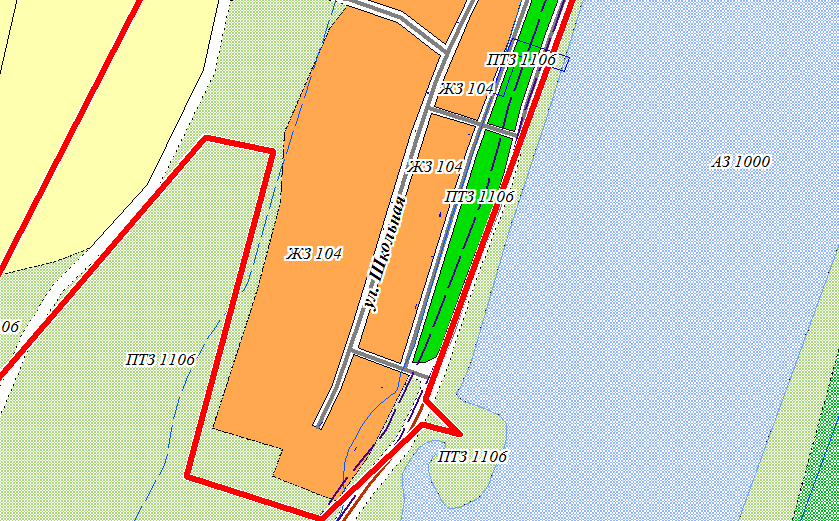 Условные обозначения            - контейнерная площадка, запланированные  в эксплуатацию   в 2019 годаЖЗ 104-зона индивидуальной жилой застройки     А.М Схема размещения контейнерных площадок на территории                            Подымахинского муниципального образования.в п. Казарки
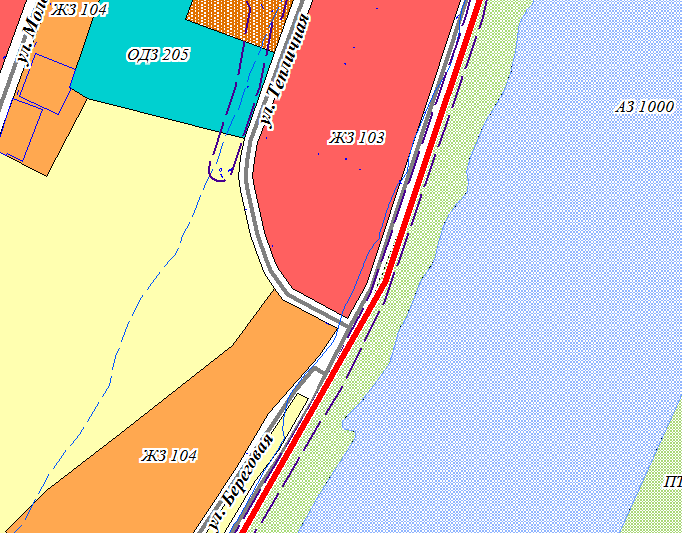 Условные обозначения            - контейнерная площадка, запланированные  в эксплуатацию   в 2019 годаЖЗ 103-зона малоэтажной  жилой застройки     СОГЛАСОВАНО:Схема размещения контейнерных площадок на территории                            Подымахинского муниципального образования.в п. Казарки
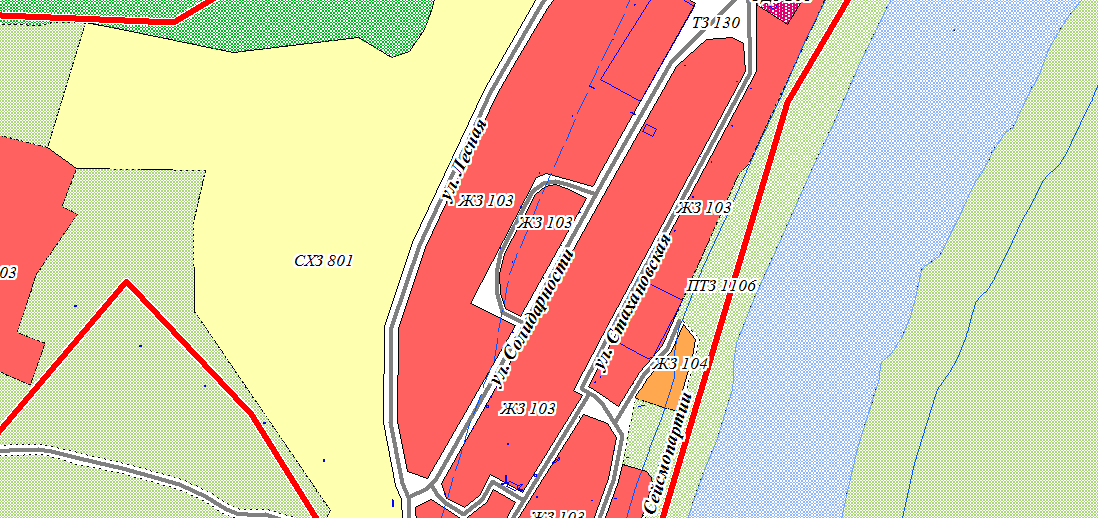 Условные обозначения                     - контейнерная площадка, запланированные  в эксплуатацию   в 2019 годаЖЗ 103-зона малоэтажной  жилой застройки     СОГЛАСОВАНО:2.4. Транспортно-производственная база В настоящее время в администрации Подымахинского муниципального образования отсутствует  специализированная техника для уборки поселения, а также для сбора и транспортировки ТБО.Сбор и транспортировка отходов в 2019 году должна осуществляться на основании лицензии на деятельность по сбору, использованию, обезвреживанию, транспортировке, размещению опасных отходов.Финансирование мероприятий по санитарной очисткеЕжегодно в бюджете сельского поселения предусматривать финансирование  на благоустройство и санитарную очистку территории поселения. Заключение по системе санитарной очистки Подымахинского муниципального образованияСистема санитарной очистки на территории Подымахинского муниципального образования документально и технологически организована и функционирует в части:- сбора твердых бытовых отходов во время субботников;- вывоза твердых бытовых отходов во время субботников;- уборки территорий во время субботников5. Список используемой литературы1.Федеральный закон от 30.03.1999 г. № 52 «О санитарно-эпидемиологическом благополучии населения».2.Федеральный закон от 10.01.2002 г. № 7-ФЗ «Об охране окружающей природной среды».3.Федеральный закон от 24.06.1998 г. № 89-ФЗ  «Об отходах производства и потребления».4. Федеральный закон от 21.12.1994 г. № 68-ФЗ «О защите населения и территорий от чрезвычайных ситуаций природного и техногенного характера».5. СанПиН 42-128-4690-88 «Санитарные правила содержания территорий населенных мест».Глава Подымахинскогомуниципального образования                                                 Т.В.Пахомова						ГЕНЕРАЛЬНАЯ СХЕМА ОЧИСТКИ ТЕРРИТОРИИПОДЫМАХИНСКОГО МУНИЦИПАЛЬНОГО ОБРАЗОВАНИЯУСТЬ-КУТСКОГО РАЙОНА ИРКУТСКОЙ ОБЛАСТИ№ п/пНаименование населённых пунктовЧисленность населённых пунктов запоследние годы (чел.)Численность населённых пунктов запоследние годы (чел.)2013 г.2019 г.1с. Подымахино1061282п. Казарки9108593.с. Таюра28164.д. Новосёлова54Подымахинское  муниципальное образование10491007№ п/пНаименование категории объектовРасчётная единица, в отношении которой устанавливается нормативГодовой нормативГодовой нормативГодовой норматив№ п/пНаименование категории объектовРасчётная единица, в отношении которой устанавливается нормативОбъём куб.мОбъём куб.мМасса, тонн1Многоквартирные дома1 проживающий1 проживающий1,560,3922Индивидуальные жилые дома1 проживающий1 проживающий2,160,5403Учреждение (почтовое отделение, административно-финансовые учреждения, библиотека)1 проживающий1 проживающий2,160,5404Школа на 1 учащегося на 1 учащегося0,12 на 1 учащегося0,245Продовольственный магазин250 на 1 м². площади250 на 1 м². площади0,46 на 1 кв. м. площади56* кг.6ФАП120гр на 1 посещение120гр на 1 посещение0,7 на 1 посещение60** кг на 1№ п/пНаименование отходаНорматив образования,НОбоснование для образования отхода, тоннКоличество образующихся отходов, тонн1Ртутные лампы, люминесцентные ртутьсодержащие трубки отработанные и брак --02Отходы из жилищ несортированные (исключая крупногабаритные)170-190кг на 1чел/год323,03Мусор от бытовых помещений организаций несортированный (исключая крупногабаритный)30-40кгна 1чел/год3,84Отходы (мусор) от уборки территории  и помещений объектов оптово-розничной торговли продовольственными товарами250 кгна1м²торговойплощадиВсего 4 магазина с торговой площадью 180 кв.м.18,05Отходы (мусор) от уборки территории  и помещений учебно-воспитательных учреждений20 кг на 1 человека2304,66Полиэтиленовая тара поврежденная --0,250*7Отходы полиэтилена в виде пленки--0,250*8Стеклянный бой незагрязненный (исключая бой стекла электронно-лучевых трубок и люминесцентных ламп)--0,300*9Лом черных металлов несортированный--1,000*10Тара и упаковка из алюминия незагрязненная, потерявшая потребительские свойства и брак--0,100*11Отходы упаковочного картона незагрязненные--0,250*№ п/пНаименование отходаКод по ФККОКласс опасностиПланируемый объем образования отходов, тоннМесто размещения отхода1лампы ртутные, ртутно-кварцевые, люминесцентные, утратившие потребительские свойства3533010013011110-2Отходы из жилищ несортированные (исключая крупногабаритные)9110010001004323,0Вывоз на  полигон3мусор от офисных и бытовых помещений организаций несортированный (исключая крупногабаритный) 9120040100443,8 Вывоз на полигон4Отходы (мусор) от уборки территории  и помещений объектов оптово-розничной торговли продовольственными товарами 91201100010055518,0Вывоз на полигон5Отходы (мусор) от уборки территории  и помещений учебно-воспитательных учреждений 9120130001005554,6Вывоз на  полигон6Полиэтиленовая  тара  повреждённая5710290313995550,250*Передача отходов предприятиям, имеющим соответствующий вид лицензии7  Стеклянный бой не загрязнённый ( исключая бой стекла электронно- лучевых трубок люминесцентных ламп) 314008201995550,250*Передача отходов предприятиям, имеющим соответствующий вид лицензии 8 Лом и отходы черных металлов несортированные3513010001995550,300*Передача отходов предприятиям, имеющим соответствующий вид лицензии9 Тара  и упаковки  из алюминия незагрязнённая  потребительские  свойства и брак3531010313995551,000*Передача отходов предприятиям, имеющим соответствующий вид лицензии10Отходы упаковочного картона незагрязненные 1871020201005550,100*предприятиям, имеющим соответствующий вид лицензииНаселенный пунктадресКоличество контейнеров Объем каждого из контейнеровНаличие водонепроница- емого  покрытияНаличие огражденияПериодичность уборкиПлощадка будет расположена в соответствии с установленными требованиямис. ПодымахиноМежду улицами Школьная и Партизанская  в северо-восточном направлении от дома № 1 на 70 м.40,75данет3 раза в неделюдап. КазаркиПо улице Лесная   в западном направлении на 40 метров  от дома № 440,75данет3 раз в неделюдап. КазаркиПо улице Береговая  в западном направлении на 50 метров  от дома № 1140,75данет3 раз в неделюда129,00